Utilisation des dispositions dynamiques et des guides d’alignementCliquez sur l’image ci-dessous et faites-la glisser dans la page. Le texte se déplace autour de l’image : vous obtenez ainsi un aperçu instantané de la nouvelle disposition. Essayez d’aligner l’image avec le haut de ce paragraphe pour découvrir la manière dont les guides d’alignement vous aident à la positionner. Plus d’infos sur office.com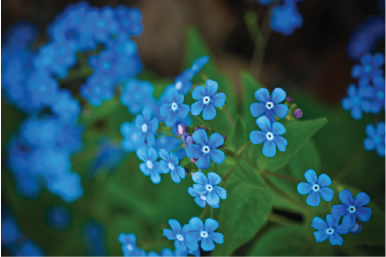 Collaboration en vue simplifiée des modificationsLa nouvelle vue simplifiée des modifications propose une vue simple et épurée de votre document, mais en affichant encore les indicateurs d’ajout de commentaires et de modifications. Cliquez sur la barre verticale située sur le côté gauche du texte pour afficher les modifications, ou cliquez sur l’icône de commentaire située sur la droite pour afficher les commentaires concernant ce texte. Plus d’infos sur office.comInsertion de photos et de vidéos en ligneAjoutez et lisez des vidéos en ligne directement dans vos documents Word. Ajoutez vos photos à partir de services de photos en ligne sans avoir à les enregistrer préalablement sur votre ordinateur. Cliquez sur Insertion > Vidéo en ligne pour ajouter une vidéo à ce document.Plaisir de la lectureLe nouveau mode Lecture vous permet de lire en toute sérénité. Pour le découvrir, cliquez sur Affichage > Mode Lecture. Par la même occasion, double-cliquez sur une image pour effectuer un zoom. Cliquez hors de l’image pour reprendre la lecture.Modification du contenu PDF dans WordOuvrez des fichiers PDF et modifiez leur contenu dans Word. Modifiez des paragraphes, des listes et des tableaux comme s’il s’agissait d’un document Word classique. Récupérez le contenu et embellissez la présentation. Téléchargez ce fichier PDF utile le site Office pour tester cette fonctionnalité dans Word, ou utilisez un fichier PDF sur votre ordinateur.  Dans Word, cliquez sur Fichier > Ouvrir > Parcourir et recherchez le fichier PDF. Cliquez sur Ouvrir pour modifier le contenu, ou le lire plus confortablement à l’aide du nouveau mode Lecture.Vous êtes prêt à commencer ?Nous espérons que vous apprécierez travailler dans Word 2013 !Cordialement,L’équipe WordPlus d’infosContinuez par vous-même, il existe de nombreuses autres fonctionnalités et manières inédites d’utiliser Office. Consultez notre page Prise en main de Word 2013 en ligne pour commencer l’immersion. 